ABSTRACTIl Parkinson è una malattia neurodegenerativa, ad evoluzione lenta ma progressiva, che coinvolge, principalmente, alcune funzioni quali il controllo dei movimenti e dell'equilibrio. La malattia fa parte di un gruppo di patologie definite "Disordini del Movimento" e tra queste è la più frequente. I principali sintomi motori della malattia di Parkinson sono il tremore a riposo, la rigidità, la bradicinesia e, in una fase più avanzata, l'instabilità posturale. Nella malattia di Parkinson si possono presentare anche fenomeni non motori, che possono esordire molti anni prima della comparsa dei sintomi motori. I sintomi non motori più frequentemente osservati sono: i disturbi vegetativi (alterazione delle funzioni dei visceri), dell'olfatto, del sonno, dell'umore e della cognitività, la fatica e i dolori. Il corso costituisce uno strumento di informazione e formazione al personale sanitario relativo a tutte le metodiche terapeutiche dalla fase di esordio alla fase avanzata della malattia, con particolare riferimento alla riabilitazione, ormai riconosciuta quale completamento inderogabile ai trattamenti farmacologici.La Malattia di Parkinson:approccio terapeutico e riabilitativoAuditorium Padiglione VinciOspedale SS. Annunziata - TA23  Giugno 20178.00 Registrazione partecipanti8.30 Saluto delle autorità. Chairman: P. Fiore L. Lopiano M. De Luca V. Napoletano09.00 Introduzione : M. De Luca09.15 Riabilitazione tra ricerca e formazione ( D. Salfi )9.30  Lezione Magistrale :  Dalla diagnosi alle terapie della fase avanzata : recenti acquisizioni e sviluppi futuri. ( L. Lopiano )10.30  Intervento S. I. N. Territorio Regione Puglia ( V. Napoletano )11.00  La Malattia di Parkinson come priorità regionale di salute pubblica: PDTA( F. Cacciatore ) 11.30 Coffee break12.00 La malattia di Parkinson : la clinica( S. Internò )12.30  Parkinsonismi atipici : approccio clinico e terapeutico ( V. Toni )13.00 Discontrollo degli impulsi ( F. Spagnolo )13.30 Attuali strategie nel trattamento farmacologico. ( M. Pezzulla )  14.00  Lunch15.00  Gestione farmacologica dei sintomi non motori  ( V. Bologna )15.30 Terapie nelle forme avanzate di M. di Parkinson con particolare riguardo al trattamento con infusione di Duodopa gel tramite PEGJ e necessità di riabilitazione dopo impianto pompa. ( M. My - V. Lucchese – G. Trianni )16.00   La  D. B. S. ( F. Cogiamanian )16.30   La  D. B. S. : esperienza clinica post – impianto ( F. Tamma )17.00   Dibattito24 Giugno 20178.00 Registrazione partecipantichairman: M. Ranieri C. Minosa M. De Luca  P. Conte9.00  Progetto Riabilitativo Individuale: la necessità del trattamento fisioterapico   successivamente all’impianto di device nella ASL TA  ( P. Conte )9.30    Il trattamento fisioterapico nella M. di Parkinson ( M. Giancipoli – F. Manzulli  )10.00  Le nanotecnologie al servizio della M. di Parkinson . ( P.  Paone )10.30  La riabilitazione nella Malattia di Parkinson: progetto pilota Equistasi  ( D. Volpe )11.00  coffe break11.15 Equistasi : esperienze nella ASL TA ( F. Serio )11.45 Equistasi : esperienze in Lombardia ( G. Carioni )12.00  Dibattito13.00  Verifica apprendimento ECMRELATORI/MODERATORI :DR. Vincenzo BOLOGNA – Capo Reparto di Psichiatria - Ospedale Marina Militare di TARANTODR. Francesco CACCIATORE  - Dirigente Medico Neurologo ASL LECCEDR. Gianluigi CARIONI – Fisioterapista – Centro Medico Fisioterapico s.r.l. – Treviglio ( BG ) DR. Filippo COGIAMANIAN - Dirigente Medico UOD Neurofisiopatologia - Fondazione IRCCS Cà Granda – Ospedale Maggiore Policlinico di MILANODR. PierguidoCONTE - Direttore SSD Medicina Fisica e Riabilitazione – Stab. Osp. “SS. Annunziata” ASL TADR. Matteo DE LUCA - Direttore Dipartimento Aziendale di Riabilitazione – DART ASL TAPROF. Pietro FIORE – Direttore Cattedra Medicina Fisica e Riabilitazione -Facoltà di Medicina e chirurgia – Università degli Studi di Bari DR. Saverio INTERNO’ - Direttore UOC di Neurologia -  Ospedale “ SS. Annunziata“ ASL TAPROF. Leonardo LOPIANO – Direttore S.C. Neurologia 2 U. – Dipartimento di Neuroscienze  -  - AOU Città della Salute e della Scienza di TorinoDR. Cosimo MINOSA  - Dirigente Medico Neurologo DART ASL TA – Referente Equipe ParkinsonDR. Vito NAPOLETANO - Dirigente Medico Neurologo ASL BAT – Referente S. I. N. Territorio Regione PUGLIADR. Paolo PAONE – Statistica Medica – Responsabile Scientifico Trials Clinici – MILANODR. Michele PEZZULLA  - Dirigente Medico Neurologo Casa di Cura VILLA VERDE di TARANTOPROF. Maurizio RANIERI – Direttore U.O. Complessa di Medicina Fisica e Riabilitativa – Azienda Ospedaliera - Universitaria – OO.RR. di FoggiaDR. Donato SALFI - Dirigente Resp. UOD Formazione ASL TADR. Francesco SERIO– Fisioterapista  – DART ASL TAD.SSA Francesca SPAGNOLO - Dir. Medico Neurologo S.C. di Neurologia - Ospedale Perrino – ASL BRINDISIDR.  Filippo TAMMA - Direttore UOC di Neurologia Presidio Ospedaliero “ Miulli “ – Acquaviva delle Fonti ( BARI )DR. Vincenzo TONI - Dirigente Medico Neurologo Presidio Ospedaliero di  Casarano ASL LECCEDR. Giorgio TRIANNI - Direttore UOC di Neurologia Presidio Ospedaliero “ Vito V. Fazzi “ ASL LECCEDR. DANIELE VOLPE - Parkinson Excellence Center Fresco Institute for Italy – NYU Casa di Cura "Villa Margherita" VicenzaEquipe Fisioterapisti “M. Parkinson” DART ASL TA (Dott. M. GIANCIPOLI – Dott. F. MANZULLI)Resp. Scientifico del CorsoDr. M. De Luca ( Direttore D.A.R.T )Coordinamento ScientificoDr. C.  Minosa ( Neurologo D.A.R.T. )Dr. F.  Serio ( Fisioterapista D.A.R.T. )Dr. M. Fabiano ( Dir. Professioni Sanitarie )Destinatari del corsoL’evento è gratuito e rivolto ad un massimo di n. 100 partecipanti tra MMG fisioterapista, logopedista, terapista occupazionale, neurologo, fisiatra. I crediti ECM assegnati all’evento sono n. 12. Ai fini dell’erogazione dei crediti ECM è necessario seguire il 100% dell’attività formativa, firmare il registro presenze in entrata ed uscita, compilare in ogni parte e restituire alla Segreteria Organizzativa le schede di registrazione e di valutazione ed il questionario d’apprendimento rilasciati in sede congressuale. È altresì necessario rispondere correttamente ad almeno il 75% delle domande poste nel questionario. Il mancato rispetto dei suddetti requisiti comporterà l’annullamento della registrazione senza alcuna eccezione. Gli attestati ECM saranno inviati a mezzo posta elettronica, dopo la correzione dei questionari, a tutti coloro i quali avranno rispettato i requisiti di cui sopra. Per l’iscrizione si prega voler compilare ed inviare alla segreteria organizzativa la scheda di registrazione disponibile sul sito aziendale. Per informazioni : Segreteria OrganizzativaTel. 0997786920Fax 099339848elio.stavola@asl.taranto.it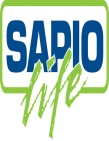 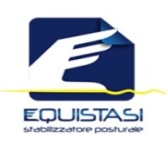 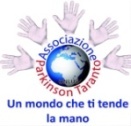 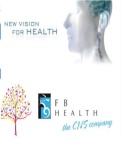 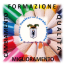 Accreditato ECM  Provider 3850-33 Codice Evento n.3269Richiesta Accreditamento Croas 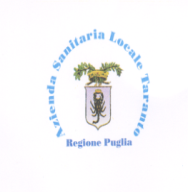 La Malattia di Parkinson: approccio terapeutico e riabilitativo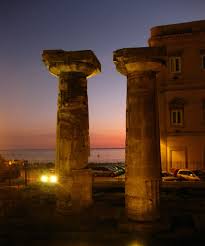 23 – 24 Giugno 2017Auditorium Padiglione VinciOspedale SS. Annunziata TAVia Bruno, 1 - Taranto